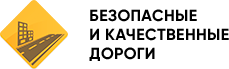 П А С П О Р Трегионального проекта Карачаево-Черкесской Республики«Безопасные и качественные автомобильные дороги»1. Основные положения2. Цель и показатели регионального проекта3. Задачи и результаты регионального проекта «Дорожная сеть»3.1 Задачи и результаты регионального проекта«Общесистемные меры развития дорожного хозяйства»4. Финансовое обеспечение реализации регионального проекта*финансирование мероприятий по установке стационарных камер фотовидеофиксации, автоматических пунктов весогабаритного контроля и внедрению ИТС будут осуществляться за счет республиканского бюджета5. Участники регионального проектаПРИЛОЖЕНИЕ № 1к паспорту регионального проекта БКАД КЧРПлан мероприятий по реализации регионального проектаПРИЛОЖЕНИЕ № 2к паспорту регионального проекта БКАД КЧРДОПОЛНИТЕЛЬНЫЕ И ОБОСНОВЫВАЮЩИЕ МАТЕРИАЛЫ1. Модель функционирования результатов и достижения показателей федерального проекта 2. Методика расчета показателей регионального проектаНаименование национального проекта«Безопасные и качественные автомобильные дороги»«Безопасные и качественные автомобильные дороги»«Безопасные и качественные автомобильные дороги»Краткое наименование регионального проектаБКАД КЧРСрок начала и окончания проекта01.09.2018 – 31.12.2024Куратор регионального проектаЗаместитель Председателя Правительства Карачаево-Черкесской Республики С.А. СмородинЗаместитель Председателя Правительства Карачаево-Черкесской Республики С.А. СмородинЗаместитель Председателя Правительства Карачаево-Черкесской Республики С.А. СмородинРуководитель регионального проектаМинистр строительства и жилищно-коммунального хозяйства Карачаево-Черкесской Республики Е.А. ГордиенкоМинистр строительства и жилищно-коммунального хозяйства Карачаево-Черкесской Республики Е.А. ГордиенкоМинистр строительства и жилищно-коммунального хозяйства Карачаево-Черкесской Республики Е.А. ГордиенкоАдминистратор регионального проектаЗаместитель Министра строительства и жилищно-коммунального хозяйства Карачаево-Черкесской Республики Р.Р. Семенов Заместитель Министра строительства и жилищно-коммунального хозяйства Карачаево-Черкесской Республики Р.Р. Семенов Заместитель Министра строительства и жилищно-коммунального хозяйства Карачаево-Черкесской Республики Р.Р. Семенов Связь с государственными программами Карачаево-Черкесской Республики, Российской ФедерацииНациональный проект «Безопасные и качественные автомобильные дороги», государственная программа Карачаево-Черкесской Республики «Развитие «Государственная программа «Развитие строительства, архитектуры, градостроительства, жилищно-коммунального хозяйства и дорожного хозяйства в Карачаево-Черкесской Республике»Национальный проект «Безопасные и качественные автомобильные дороги», государственная программа Карачаево-Черкесской Республики «Развитие «Государственная программа «Развитие строительства, архитектуры, градостроительства, жилищно-коммунального хозяйства и дорожного хозяйства в Карачаево-Черкесской Республике»Национальный проект «Безопасные и качественные автомобильные дороги», государственная программа Карачаево-Черкесской Республики «Развитие «Государственная программа «Развитие строительства, архитектуры, градостроительства, жилищно-коммунального хозяйства и дорожного хозяйства в Карачаево-Черкесской Республике»Разработка и реализация регионального проекта осуществляется в целях:Обеспечения безопасности, качества и эффективности транспортного обслуживания населения, а также юридических лиц и индивидуальных предпринимателей, осуществляющих экономическую деятельность(далее – субъекты экономической деятельности);Создания приоритетных условий для обеспечения безопасности жизни и здоровья участников дорожного движения по отношению к экономическим результатам хозяйственной деятельности;Доступности объектов транспортной инфраструктуры для населения и субъектов экономической деятельности;Развития дорожной сети Черкесской агломерации в соответствии с потребностями населения в передвижении, субъектов экономической деятельности – в перевозке пассажиров и грузов на территории поселений и городских округов (далее - транспортный спрос);Развития дорожной сети Черкесской агломерации, сбалансированного с градостроительной деятельностью 
в поселениях;Создания условий для модернизации системы удовлетворения спроса на транспортные услуги;Создания приоритетных условий движения маршрутных транспортных средств общего пользования по отношению 
к иным транспортным средствам.Достижение целей регионального проекта осуществляется за счёт:увеличения к концу 2024 года доли автомобильных дорог регионального и межмуниципального значения Карачаево-Черкесской Республики, соответствующих нормативным требованиям, в их общей протяженности не менее 
чем до 50,0% (относительно их протяженности по состоянию на 31 декабря 2017 г.);снижения к концу 2024 года доли автомобильных дорог регионального и межмуниципального значения Карачаево-Черкесской Республики, работающих в режиме перегрузки, в их общей протяженности на 10% по сравнению с 2017 годом;снижения к концу 2024 года количества мест концентрации дорожно-транспортных происшествий (аварийно-опасных участков) на дорожной сети Карачаево-Черкесской Республики в два раза по сравнению с 2017 годом;доведения к концу 2024 года в Черкесской агломерации доли автомобильных дорог, соответствующих нормативным требованиям, в их общей протяженности до 85%.№ п/пНаименование показателяТип показателяБазовое значениеБазовое значениеПериод, годПериод, годПериод, годПериод, годПериод, годПериод, годПериод, год№ п/пНаименование показателяТип показателяБазовое значениеБазовое значение2018201920202021202220232024№ п/пНаименование показателяТип показателяЗначениеДата20182019202020212022202320241.Доля протяженности автомобильных дорог регионального и межмуниципального значения Карачаево-Черкесской Республики, соответствующих нормативным требованиям, %основной45,231.12.201745,246,1647,2648,8250,2551,5352,302.Доля автомобильных дорог регионального и межмуниципального значенияКарачаево-Черкесской Республики обслуживающих движение в режиме перегрузки, %основной9,731.12.20179,79,39,08,78,48,28,23.Снижение количества мест концентрации дорожно-транспортных происшествий (аварийно-опасных участков) на дорожной сети Карачаево-Черкесской Республики, %основной10031.12.20171007164575042424.Доля протяженности дорожной сети Черкесской агломерации, соответствующей нормативным требованиям, %основной15,9831.12.201715,9825,7337,4051,4363,9775,4086,84№ п/пНаименование показателяТип показателяБазовое значениеБазовое значениеПериод, годПериод, годПериод, годПериод, годПериод, годПериод, годПериод, год№ п/пНаименование показателяТип показателяЗначениеДата20182019202020212022202320245.Доля контрактов на осуществление дорожной деятельности в рамках реализации регионального проекта, предусматривающих использование новых технологий и материалов, включенных в Реестр новых и наилучших технологий, материалов и технологических решений повторного применения, от общего количества новых государственных контрактов на выполнение работ по капитальному ремонту, ремонту и содержанию автомобильных дорог, %основной031.12.201701020405366806.Доля контрактов на осуществление дорожной деятельности в рамках реализации регионального проекта, предусматривающих выполнение работ на принципах контракта жизненного цикла, от общего количества новыхгосударственных контрактов на выполнение работ по капитальному ремонту, ремонту и содержанию автомобильных дорог, %основной031.12.201701020355060707.Количество стационарных камер фотовидеофиксации нарушений правил дорожного движения на автомобильных дорогах федерального, регионального, межмуниципального, местного значения, %/штосновной100/7031.12.2017100/70111/77135/94149/104166/116192/134211/1488.Количество внедренных интеллектуальных транспортных систем на территории Карачаево-Черкесской Республики, шт. (нарастающим итогом)основной031.12.201700000019.Количество размещенных автоматических пунктов весогабаритного контроля транспортных средств на автомобильных дорогах регионального и межмуниципального значения Карачаево-Черкесской Республики, шт. (нарастающим итогом)основной031.12.20170123444№ п/пНаименование показателяТип показателяБазовое значениеБазовое значениеПериод, годПериод, годПериод, годПериод, годПериод, годПериод, годПериод, год№ п/пНаименование показателяТип показателяЗначениеДата201820192020202120222023202410.Общая протяженность автомобильных дорог регионального и межмуниципального значения Карачаево-Черкесской Республики, соответствующих нормативным требованиям, кмсправочный697,731.12.2017739,42755,19773,19798,79822,19843,09855,5911. Протяженность дорожной сети Черкесской агломерации, кмсправочный126,8331.12.2017126,83126,83126,83126,83126,83126,83126,8312.Количество мест концентрации дорожно-транспортных происшествий на дорожной сети Карачаево-Черкесской Республики, шт.справочный1431.12.2017141098766№ п/пНаименование задачи, результатаХарактеристика результатаРеализация программ дорожной деятельности (региональных проектов) в отношении автомобильных дорог общего пользования, объектов улично-дорожной сети в целях:
приведения в нормативное состояние сети автомобильных дорог общего пользования регионального или межмуниципального значения;
доведения доли улично-дорожной сети городских агломераций, находящейся в нормативном состоянии, до 85%;
сокращения доли автомобильных дорог федерального и регионального значения, работающих в режиме перегрузки;
ликвидации мест концентрации дорожно-транспортных происшествийРеализация программ дорожной деятельности (региональных проектов) в отношении автомобильных дорог общего пользования, объектов улично-дорожной сети в целях:
приведения в нормативное состояние сети автомобильных дорог общего пользования регионального или межмуниципального значения;
доведения доли улично-дорожной сети городских агломераций, находящейся в нормативном состоянии, до 85%;
сокращения доли автомобильных дорог федерального и регионального значения, работающих в режиме перегрузки;
ликвидации мест концентрации дорожно-транспортных происшествийРеализация программ дорожной деятельности (региональных проектов) в отношении автомобильных дорог общего пользования, объектов улично-дорожной сети в целях:
приведения в нормативное состояние сети автомобильных дорог общего пользования регионального или межмуниципального значения;
доведения доли улично-дорожной сети городских агломераций, находящейся в нормативном состоянии, до 85%;
сокращения доли автомобильных дорог федерального и регионального значения, работающих в режиме перегрузки;
ликвидации мест концентрации дорожно-транспортных происшествий1.Определение участков дорожной сети федерального, регионального или межмуниципального, местного значения, которые должны быть приведены в нормативное состояние, дорожной сети городских агломераций (формирование перечней автомобильных дорог (участков автомобильных дорог), объектов улично-дорожной сети)В целях формирования регионального проекта в Карачаево-Черкесской Республики определены перечни участков дорожной сети федерального, регионального или межмуниципального, местного значения, которые должны быть приведены в нормативное состояние, дорожной сети городских агломераций. На основании указанных перечней подготовлен региональный проект 2.На сети автомобильных дорог общего пользования федерального, регионального или межмуниципального значения, дорожной сети городских агломераций выполнены дорожные работы в целях приведения в нормативное состояние, снижения уровня перегрузки и ликвидации мест концентрации дорожно-транспортных происшествийКарачаево-Черкесской Республикой достигнуты показатели регионального проекта в 2019 году и представлены отчеты о реализации регионального проекта в Федеральное дорожное агентство3.Карачаево-Черкесской Республикой разработан и представлен в Федеральное дорожное агентство согласованный региональный проект, актуализированный в том числе с учетом проведения оценки использования новых технологий 
и материалов за 2019 годРегиональный проект, актуализированный в том числе, с учетом проведения оценки использования новых технологий и материалов за 2019 год, утвержден и представлен на согласование в Федеральное дорожное агентство4.На сети автомобильных дорог общего пользования федерального, регионального или межмуниципального значения, дорожной сети городских агломераций выполнены дорожные работы в целях приведения в нормативное состояние, снижения уровня перегрузки и ликвидации мест концентрации дорожно-транспортных происшествийКарачаево-Черкесской Республикой достигнуты показатели регионального проекта в 2020 году и представлены отчеты о реализации регионального проекта в Федеральное дорожное агентство5.Карачаево-Черкесской Республикой разработан и представлен в Федеральное дорожное агентство согласованный региональный проект, актуализированный в том числе с учетом проведения оценки использования новых технологий 
и материалов за 2020 годРегиональный проект, актуализированный в том числе, с учетом проведения оценки использования новых технологий и материалов за 2020 год, утвержден и представлен на согласование в Федеральное дорожное агентство6.На сети автомобильных дорог общего пользования федерального, регионального или межмуниципального значения, дорожной сети городских агломераций выполнены дорожные работы в целях приведения в нормативное состояние, снижения уровня перегрузки и ликвидации мест концентрации дорожно-транспортных происшествийКарачаево-Черкесской Республикой достигнуты показатели регионального проекта в 2021 году и представлены отчеты о реализации регионального проекта в Федеральное дорожное агентство7.Карачаево-Черкесской Республикой разработан и представлен в Федеральное дорожное агентство согласованный региональный проект, актуализированный в том числе с учетом проведения оценки использования новых технологий 
и материалов за 2021 годРегиональный проект, актуализированный в том числе, с учетом проведения оценки использования новых технологий и материалов за 2021 год, утвержден и представлен на согласование в Федеральное дорожное агентство8.На сети автомобильных дорог общего пользования федерального, регионального или межмуниципального значения, дорожной сети городских агломераций выполнены дорожные работы в целях приведения в нормативное состояние, снижения уровня перегрузки и ликвидации мест концентрации дорожно-транспортных происшествийКарачаево-Черкесской Республикой достигнуты показатели регионального проекта в 2022 году и представлены отчеты о реализации регионального проекта в Федеральное дорожное агентство9.Карачаево-Черкесской Республикой разработан и представлен в Федеральное дорожное агентство согласованный региональный проект, актуализированный в том числе с учетом проведения оценки использования новых технологий 
и материалов за 2022 годРегиональный проект, актуализированный в том числе, с учетом проведения оценки использования новых технологий и материалов за 2022 год, утвержден и представлен на согласование в Федеральное дорожное агентство10.На сети автомобильных дорог общего пользования федерального, регионального или межмуниципального значения, дорожной сети городских агломераций выполнены дорожные работы в целях приведения в нормативное состояние, снижения уровня перегрузки и ликвидации мест концентрации дорожно-транспортных происшествийКарачаево-Черкесской Республикой достигнуты показатели регионального проекта в 2023 году и представлены отчеты о реализации регионального проекта в Федеральное дорожное агентство11.Карачаево-Черкесской Республикой разработан и представлен в Федеральное дорожное агентство согласованный региональный проект, актуализированный в том числе с учетом проведения оценки использования новых технологий 
и материалов за 2023 годРегиональный проект, актуализированный в том числе, с учетом проведения оценки использования новых технологий и материалов за 2023 год, утвержден и представлен на согласование в Федеральное дорожное агентство12.На сети автомобильных дорог общего пользования федерального, регионального или межмуниципального значения, дорожной сети городских агломераций выполнены дорожные работы в целях приведения в нормативное состояние, снижения уровня перегрузки и ликвидации мест концентрации дорожно-транспортных происшествийКарачаево-Черкесской Республикой достигнуты показатели регионального проекта в 2024 году и представлены отчеты о реализации регионального проекта в Федеральное дорожное агентство№п/пНаименование задачи, результатаХарактеристика результата1.Создание механизмов экономического стимулирования сохранности автомобильных дорог регионального и местного значенияСоздание механизмов экономического стимулирования сохранности автомобильных дорог регионального и местного значения1.1Размещен 1 автоматический пункт весогабаритного контроля на автомобильных дорогах регионального или межмуниципального, местного значения Подготовлен отчет о размещении автоматических пунктов весогабаритного контроля транспортных средств на автомобильных дорогах регионального или межмуниципального, местного значения за 2019 год1.2Размещен 1 автоматический пункт весогабаритного контроля на автомобильных дорогах регионального или межмуниципального, местного значенияПодготовлен отчет о размещении автоматических пунктов весогабаритного контроля транспортных средств на автомобильных дорогах регионального или межмуниципального, местного значения за 2020 год1.3Размещен 1 автоматический пункт весогабаритного контроля на автомобильных дорогах регионального или межмуниципального, местного значенияПодготовлен отчет о размещении автоматических пунктов весогабаритного контроля транспортных средств на автомобильных дорогах регионального или межмуниципального, местного значения за 2021 год1.4Размещен 1 автоматический пункт весогабаритного контроля на автомобильных дорогах регионального или межмуниципального, местного значенияПодготовлен отчет о размещении автоматических пунктов весогабаритного контроля транспортных средств на автомобильных дорогах регионального или межмуниципального, местного значения за 2022 год1.5К 2024 году на автомобильных дорогах регионального или межмуниципального значения размещено 4 пункта весогабаритного контроляК 2024 году на автомобильных дорогах регионального или межмуниципального значения размещено 4 пункта весогабаритного контроля2.Увеличение количества стационарных камер фотовидеофиксации нарушений правил дорожного движения на автомобильных дорогах федерального, регионального или межмуниципального, местного значения до 211 % к 2024 году по сравнению с 2017 годом.Увеличение количества стационарных камер фотовидеофиксации нарушений правил дорожного движения на автомобильных дорогах федерального, регионального или межмуниципального, местного значения до 211 % к 2024 году по сравнению с 2017 годом.2.1Увеличение количества стационарных камер фотовидеофиксации нарушений правил дорожного движения на автомобильных дорогах федерального, регионального или межмуниципального, местного значения до 111% от базового количества 2017 годаПодготовлен отчет об установке стационарных камер фотовидеофиксации нарушений правил дорожного движения на автомобильных дорогах федерального, регионального или межмуниципального, местного значения за 2019 год2.2Увеличение количества стационарных камер фотовидеофиксации нарушений правил дорожного движения на автомобильных дорогах федерального, регионального или межмуниципального, местного значения до 135% от базового количества 2017 годаПодготовлен отчет об установке стационарных камер фотовидеофиксации нарушений правил дорожного движения на автомобильных дорогах федерального, регионального или межмуниципального, местного значения за 2020 год2.3Увеличение количества стационарных камер фотовидеофиксации нарушений правил дорожного движения на автомобильных дорогах федерального, регионального или межмуниципального, местного значения до 149% от базового количества 2017 годаПодготовлен отчет об установке стационарных камер фотовидеофиксации нарушений правил дорожного движения на автомобильных дорогах федерального, регионального или межмуниципального, местного значения за 2021 год2.4Увеличение количества стационарных камер фотовидеофиксации нарушений правил дорожного движения на автомобильных дорогах федерального, регионального или межмуниципального, местного значения до 166% от базового количества 2017 годаПодготовлен отчет об установке стационарных камер фотовидеофиксации нарушений правил дорожного движения на автомобильных дорогах федерального, регионального или межмуниципального, местного значения за 2022 год2.5Увеличение количества стационарных камер фотовидеофиксации нарушений правил дорожного движения на автомобильных дорогах федерального, регионального или межмуниципального, местного значения до 192% от базового количества 2017 годаПодготовлен отчет об установке стационарных камер фотовидеофиксации нарушений правил дорожного движения на автомобильных дорогах федерального, регионального или межмуниципального, местного значения за 2023 год2.6Увеличение количества стационарных камер фотовидеофиксации нарушений правил дорожного движения на автомобильных дорогах федерального, регионального или межмуниципального, местного значения до 211% от базового количества 2017 годаПодготовлен отчет об установке стационарных камер фотовидеофиксации нарушений правил дорожного движения на автомобильных дорогах федерального, регионального или межмуниципального, местного значения за 2024 год3.К 2024 году внедрение 1 интеллектуальной транспортной системыПодготовлен отчет о внедрении интеллектуальной транспортной системы за 2024 год№ п/пИсточники финансированияГод реализацииГод реализацииГод реализацииГод реализацииГод реализацииГод реализацииВсего№ п/пИсточники финансирования201920202021202220232024Всего1Бюджетные источники (тыс. руб.), в том числе497 191,3520 491,3618 491,3618 491,3558 689423 400,03 236 754,21.1.– консолидированный бюджет Карачаево-Черкесской Республики183 191,3183 191,3183 191,3183 191,3148 389,025 000,0906 154,2на проведение работ 
на автомобильных дорогах (улицах), входящих в состав Черкесской агломерации25000,025000,025000,025000,025000,025000,0150 000,0на проведение работ 
на автомобильных дорогах, 
не входящих в состав Черкесской агломерации158 191,3158 191,3158 191,3158 191,3123 389,00,0756 154,21.2.– иные межбюджетные трансферты314 900,0225 000,0225 000,0225 000,0225 000,0225 000,01 439 900,0на проведение работ 
на автомобильных дорогах (улицах), входящих в состав Черкесской агломерации225000,0225 000,0225 000,0225 000,0225 000,0225 000,01 350 000,0на проведение работ 
на автомобильных дорогах, 
не входящих в состав Черкесской агломерации89 900,00000089 900,02.акцизы0,0112 300,0210 300,0210 300,0210 300,0173 400,0916 600,03.Внебюджетные источники 
(тыс. руб.)-------№ п/пРоль в проектеФамилия, инициалыДолжностьНепосредственный
руководительЗанятость 
в проекте (процентов)Общие организационные мероприятия по проектуОбщие организационные мероприятия по проектуОбщие организационные мероприятия по проектуОбщие организационные мероприятия по проектуОбщие организационные мероприятия по проектуОбщие организационные мероприятия по проекту1.Руководитель регионального проектаГордиенко Е.А.Министр строительства и жилищно-коммунального хозяйства Карачаево-Черкесской РеспубликиЗаместитель Председателя Правительства Карачаево-Черкесской Республики302.Администратор регионального проектаСеменов Р.Р. Первый заместитель Министра строительства и жилищно-коммунального хозяйства Карачаево-Черкесской РеспубликиМинистр строительства и жилищно-коммунального хозяйства Карачаево-Черкесской Республики70Результаты регионального проекта и ответственные за достижение результатовРезультаты регионального проекта и ответственные за достижение результатовРезультаты регионального проекта и ответственные за достижение результатовРезультаты регионального проекта и ответственные за достижение результатовРезультаты регионального проекта и ответственные за достижение результатовРезультаты регионального проекта и ответственные за достижение результатовУвеличение к концу 2024 года доли автомобильных дорог регионального и межмуниципального значения Карачаево-Черкесской Республики, соответствующих нормативным требованиямУвеличение к концу 2024 года доли автомобильных дорог регионального и межмуниципального значения Карачаево-Черкесской Республики, соответствующих нормативным требованиямУвеличение к концу 2024 года доли автомобильных дорог регионального и межмуниципального значения Карачаево-Черкесской Республики, соответствующих нормативным требованиямУвеличение к концу 2024 года доли автомобильных дорог регионального и межмуниципального значения Карачаево-Черкесской Республики, соответствующих нормативным требованиямУвеличение к концу 2024 года доли автомобильных дорог регионального и межмуниципального значения Карачаево-Черкесской Республики, соответствующих нормативным требованиямУвеличение к концу 2024 года доли автомобильных дорог регионального и межмуниципального значения Карачаево-Черкесской Республики, соответствующих нормативным требованиям3.Руководитель регионального проектаГордиенко Е.А.Министр строительства и жилищно-коммунального хозяйства Карачаево-Черкесской РеспубликиЗаместитель Председателя Правительства Карачаево-Черкесской Республики104.Администратор регионального проектаСеменов Р.Р.Первый заместитель Министра строительства и жилищно-коммунального хозяйства Карачаево-Черкесской РеспубликиМинистр строительства и жилищно-коммунального хозяйства Карачаево-Черкесской Республики305.Участник регионального проектаЭбзеев И.Х.Заместитель начальника республиканского государственного казенного учреждения Карачаево-Черкесское Республиканское управление автомобильных дорог общего пользования территориального значения «Карачаевочеркесавтодор»Начальник республиканского государственного казенного учреждения Карачаево-Черкесское Республиканское управление автомобильных дорог общего пользования территориального значения «Карачаевочеркесавтодор»60Снижение к концу 2024 года доли автомобильных дорог регионального и межмуниципального значения Карачаево-Черкесской Республики, работающих в режиме перегрузкиСнижение к концу 2024 года доли автомобильных дорог регионального и межмуниципального значения Карачаево-Черкесской Республики, работающих в режиме перегрузкиСнижение к концу 2024 года доли автомобильных дорог регионального и межмуниципального значения Карачаево-Черкесской Республики, работающих в режиме перегрузкиСнижение к концу 2024 года доли автомобильных дорог регионального и межмуниципального значения Карачаево-Черкесской Республики, работающих в режиме перегрузкиСнижение к концу 2024 года доли автомобильных дорог регионального и межмуниципального значения Карачаево-Черкесской Республики, работающих в режиме перегрузкиСнижение к концу 2024 года доли автомобильных дорог регионального и межмуниципального значения Карачаево-Черкесской Республики, работающих в режиме перегрузки6.Руководитель регионального проектаГордиенко Е.А.Министр строительства и жилищно-коммунального хозяйства Карачаево-Черкесской РеспубликиЗаместитель Председателя Правительства Карачаево-Черкесской Республики107.Администратор регионального проектаСеменов Р.Р.Первый заместитель Министра строительства и жилищно-коммунального хозяйства Карачаево-Черкесской РеспубликиМинистр строительства и жилищно-коммунального хозяйства Карачаево-Черкесской Республики308.Участник регионального проектаЭбзеев И.Х.Заместитель начальника республиканского государственного казенного учреждения Карачаево-Черкесское Республиканское управление автомобильных дорог общего пользования территориального значения «Карачаевочеркесавтодор»Начальник республиканского государственного казенного учреждения Карачаево-Черкесское Республиканское управление автомобильных дорог общего пользования территориального значения «Карачаевочеркесавтодор»60Снижение к концу 2024 года количества мест концентрации дорожно-транспортных происшествий 
(аварийно-опасных участков) на дорожной сети Карачаево-Черкесской РеспубликиСнижение к концу 2024 года количества мест концентрации дорожно-транспортных происшествий 
(аварийно-опасных участков) на дорожной сети Карачаево-Черкесской РеспубликиСнижение к концу 2024 года количества мест концентрации дорожно-транспортных происшествий 
(аварийно-опасных участков) на дорожной сети Карачаево-Черкесской РеспубликиСнижение к концу 2024 года количества мест концентрации дорожно-транспортных происшествий 
(аварийно-опасных участков) на дорожной сети Карачаево-Черкесской РеспубликиСнижение к концу 2024 года количества мест концентрации дорожно-транспортных происшествий 
(аварийно-опасных участков) на дорожной сети Карачаево-Черкесской РеспубликиСнижение к концу 2024 года количества мест концентрации дорожно-транспортных происшествий 
(аварийно-опасных участков) на дорожной сети Карачаево-Черкесской Республики9.Руководитель регионального проектаГордиенко Е.А.Министр строительства и жилищно-коммунального хозяйства Карачаево-Черкесской РеспубликиЗаместитель Председателя Правительства Карачаево-Черкесской Республики1010.Администратор регионального проектаСеменов Р.Р.Первый заместитель Министра строительства и жилищно-коммунального хозяйства Карачаево-Черкесской РеспубликиМинистр строительства и жилищно-коммунального хозяйства Карачаево-Черкесской Республики2011.Участник регионального проектаКушнарев В.П.Начальник управления государственной инспекции безопасности дорожного движения Министерства внутренних дел Российской Федерации по Карачаево-Черкесской Республике (далее – УГИБДД МВД по КЧР) Министр внутренних дел Российской Федерации по Карачаево-Черкесской Республике1512.Участник регионального проектаКурачинов Р.К.начальник отдела организации работ по содержанию и развитию филиала федерального казенного учреждения «Управление федеральных автомобильных дорог «Кавказ» Федерального дорожного агентства» в г. Черкесске (далее – ФКУ Упрдор «Кавказ» в г. Черкесске)Директор филиала ФКУ Упрдор «Кавказ» в г.Черкесск1513.Участник регионального проектаЭбзеев И.Х.Заместитель начальника республиканского государственного казенного учреждения Карачаево-Черкесское Республиканское управление автомобильных дорог общего пользования территориального значения «Карачаевочеркесавтодор» (Далее – РГКУ управление «Карачаевочеркесавтодор»)Начальник РГКУ управление «Карачаевочеркесавтодор»1514.Участник регионального проектаБайрамуков И.Х.Начальник территориального отдела госавтодорнадзора по КЧР МТУ Ространснадзора по СКФОЗаместитель начальника      Межрегионального территориального управления Ространснадзора по Северо-Кавказскому федеральному округ1015.Участник регионального проектаЕлисеев С.С.Заместитель начальника Управления жилищно-коммунального хозяйства мэрии муниципального образования города Черкесскамэр г. Черкесска15Увеличение к концу 2024 года доли автомобильных дорог в Черкесской агломерации, соответствующих нормативным требованиямУвеличение к концу 2024 года доли автомобильных дорог в Черкесской агломерации, соответствующих нормативным требованиямУвеличение к концу 2024 года доли автомобильных дорог в Черкесской агломерации, соответствующих нормативным требованиямУвеличение к концу 2024 года доли автомобильных дорог в Черкесской агломерации, соответствующих нормативным требованиямУвеличение к концу 2024 года доли автомобильных дорог в Черкесской агломерации, соответствующих нормативным требованиямУвеличение к концу 2024 года доли автомобильных дорог в Черкесской агломерации, соответствующих нормативным требованиямУвеличение к концу 2024 года доли автомобильных дорог в Черкесской агломерации, соответствующих нормативным требованиям16.Руководитель регионального проектаГордиенко Е.А.Министр строительства и жилищно-коммунального хозяйства Карачаево-Черкесской РеспубликиЗаместитель Председателя Правительства Карачаево-Черкесской РеспубликиЗаместитель Председателя Правительства Карачаево-Черкесской Республики1017.Администратор регионального проектаСеменов Р.Р.Первый заместитель Министра строительства и жилищно-коммунального хозяйства Карачаево-Черкесской РеспубликиМинистр строительства и жилищно-коммунального хозяйства Карачаево-Черкесской РеспубликиМинистр строительства и жилищно-коммунального хозяйства Карачаево-Черкесской Республики2018.Участник регионального проектаКурачинов Р.К.начальник отдела организации работ по содержанию и развитию филиала ФКУ Упрдор «Кавказ» в г.ЧеркесскеДиректор филиала ФКУ Упрдор «Кавказ» в г.ЧеркесскДиректор филиала ФКУ Упрдор «Кавказ» в г.Черкесск2019.Участник регионального проектаБайрамуков И.Х.Начальник территориального отдела госавтодорнадзора по КЧР МТУ Ространснадзора по СКФОЗаместитель начальника      Межрегионального территориального управления Ространснадзора по Северо-Кавказскому федеральному округЗаместитель начальника      Межрегионального территориального управления Ространснадзора по Северо-Кавказскому федеральному округ1020.Участник регионального проектаЭбзеев И.Х.Заместитель начальника РГКУ управление «Карачаевочеркесавтодор»)Начальник РГКУ управление «Карачаевочеркесавтодор»Начальник РГКУ управление «Карачаевочеркесавтодор»2021.Участник регионального проектаЕлисеев С.С.Заместитель начальника Управления жилищно-коммунального хозяйства мэрии муниципального образования города Черкесскамэр г. Черкесскамэр г. Черкесска20Снижение к концу 2024 года смертности в результате дорожно-транспортных происшествий до уровня, 
не превышающего четырех человек на 100 тыс. населенияСнижение к концу 2024 года смертности в результате дорожно-транспортных происшествий до уровня, 
не превышающего четырех человек на 100 тыс. населенияСнижение к концу 2024 года смертности в результате дорожно-транспортных происшествий до уровня, 
не превышающего четырех человек на 100 тыс. населенияСнижение к концу 2024 года смертности в результате дорожно-транспортных происшествий до уровня, 
не превышающего четырех человек на 100 тыс. населенияСнижение к концу 2024 года смертности в результате дорожно-транспортных происшествий до уровня, 
не превышающего четырех человек на 100 тыс. населенияСнижение к концу 2024 года смертности в результате дорожно-транспортных происшествий до уровня, 
не превышающего четырех человек на 100 тыс. населенияСнижение к концу 2024 года смертности в результате дорожно-транспортных происшествий до уровня, 
не превышающего четырех человек на 100 тыс. населения22.Руководитель регионального проектаГордиенко Е.А.Министр строительства и жилищно-коммунального хозяйства Карачаево-Черкесской РеспубликиЗаместитель Председателя Правительства Карачаево-Черкесской Республики101023.Администратор регионального проектаСеменов Р.Р.Первый заместитель Министра строительства и жилищно-коммунального хозяйства Карачаево-Черкесской РеспубликиМинистр строительства и жилищно-коммунального хозяйства Карачаево-Черкесской Республики202024.Участник регионального проектаКушнарев В.П.Начальник УГИБДД МВД по КЧРМинистрМВД по КЧР151525.Участник регионального проектаКурачинов Р.К.начальник отдела организации работ по содержанию и развитию филиала ФКУ Упрдор «Кавказ» в г.ЧеркесскеДиректор филиала ФКУ Упрдор «Кавказ» в г.Черкесск151526.Участник регионального проектаЭбзеев И.Х.Заместитель начальника РГКУ управление «Карачаевочеркесавтодор»Начальник РГКУ управление «Карачаевочеркесавтодор»151527.Участник регионального проектаБайрамуков И.Х.Начальник территориального отдела госавтодорнадзора по КЧР МТУ Ространснадзора по СКФОЗаместитель начальника      Межрегионального территориального управления Ространснадзора по Северо-Кавказскому федеральному округ101028.Участник регионального проектаЕлисеев С.С.Заместитель начальника Управления жилищно-коммунального хозяйства мэрии муниципального образования города Черкесскамэр г. Черкесска1515Увеличение к концу 2024 года количества стационарных камер фотовидеофиксации нарушений правил дорожного движенияна автомобильных дорогах федерального, регионального, межмуниципального, местного значенияУвеличение к концу 2024 года количества стационарных камер фотовидеофиксации нарушений правил дорожного движенияна автомобильных дорогах федерального, регионального, межмуниципального, местного значенияУвеличение к концу 2024 года количества стационарных камер фотовидеофиксации нарушений правил дорожного движенияна автомобильных дорогах федерального, регионального, межмуниципального, местного значенияУвеличение к концу 2024 года количества стационарных камер фотовидеофиксации нарушений правил дорожного движенияна автомобильных дорогах федерального, регионального, межмуниципального, местного значенияУвеличение к концу 2024 года количества стационарных камер фотовидеофиксации нарушений правил дорожного движенияна автомобильных дорогах федерального, регионального, межмуниципального, местного значенияУвеличение к концу 2024 года количества стационарных камер фотовидеофиксации нарушений правил дорожного движенияна автомобильных дорогах федерального, регионального, межмуниципального, местного значенияУвеличение к концу 2024 года количества стационарных камер фотовидеофиксации нарушений правил дорожного движенияна автомобильных дорогах федерального, регионального, межмуниципального, местного значения29.Руководитель регионального проектаГордиенко Е.А.Министр строительства и жилищно-коммунального хозяйства Карачаево-Черкесской РеспубликиЗаместитель Председателя Правительства Карачаево-Черкесской Республики101030.Администратор регионального проектаСеменов Р.Р.Первый заместитель Министра строительства и жилищно-коммунального хозяйства Карачаево-Черкесской РеспубликиМинистр строительства и жилищно-коммунального хозяйства Карачаево-Черкесской Республики202031.Участник регионального проектаКурачинов Р.К.начальник отдела организации работ по содержанию и развитию филиала ФКУ Упрдор «Кавказ» в г.ЧеркесскеДиректор филиала ФКУ Упрдор «Кавказ» в г.Черкесск202032.Участник регионального проектаЭбзеев И.Х.Заместитель начальника РГКУ управление «Карачаевочеркесавтодор»Начальник РГКУ управление «Карачаевочеркесавтодор»202033.Участник регионального проектаБайрамуков И.Х.Начальник территориального отдела госавтодорнадзора по КЧР МТУ Ространснадзора по СКФОЗаместитель начальника      Межрегионального территориального управления Ространснадзора по Северо-Кавказскому федеральному округ101034.Участник регионального проектаЕлисеев С.С.Заместитель начальника Управления жилищно-коммунального хозяйства мэрии муниципального образования города Черкесскамэр г. Черкесска101035.Участник регионального проектаКушнарев В.П.Начальник УГИБДД МВД по КЧРМинистр МВД по КЧР1010№п/пНаименование результата, мероприятия,контрольной точкиСроки реализацииСроки реализацииОтветственный исполнительВид документаи характеристика результатаУровень контроля№п/пНаименование результата, мероприятия,контрольной точкиНачалоОкончаниеОтветственный исполнительВид документаи характеристика результатаУровень контроля1.Определены участки автомобильных дорог общего пользования регионального или межмуниципального значения, которые должны быть приведены в нормативное состояние, дорожные сети городских агломераций (сформированы перечни автомобильных дорог (участков автомобильных дорог), объектов улично-дорожной сети) и сформированы программы осуществления дорожной деятельности  органами исполнительной власти субъектов Российской Федерации и органами местного самоуправления (детализированные 
на период 2019 – 2021 годов, укрупненные 
на период 2021 - 2024 годов)03.12.201814.12.2018Министерство строительства и ЖКХ КЧР, ФКУ Упрдор «Кавказ», РГКУ управление Карачаевочеркесавтодор», Гостранснадзор по КЧР МТУ Ространснадзора по СКФО, УГИБДД МВД России по КЧР, мэрия 
г. ЧеркесскаСформированный паспорт регионального проекта БКАД КЧР с необходимыми приложениями и иными документамиПравительство Карачаево-Черкесской Республики2.В Федеральное дорожное агентство представлен паспорт регионального проекта03.12.201814.12.2018Министерство строительства и ЖКХ КЧРСогласованный паспорт регионального проекта БКАД КЧРФедеральное дорожное агентство3.Правительством Карачаево-Черкесской Республики заключено соглашение с Федеральным дорожным агентством о предоставлении бюджету Карачаево-Черкесской Республике иных межбюджетных трансфертов из федерального бюджета на реализацию мероприятий регионального проекта25.12.201801.03.2019Министерство строительства и ЖКХ КЧРЗаключенное соглашениеФедеральное дорожное агентство4.На сети автомобильных дорог общего пользования федерального, регионального или межмуниципального значения, дорожной сети городских агломераций выполнены дорожные работы в целях приведения в нормативное состояние, снижения уровня перегрузки и ликвидации мест концентрации дорожно-транспортных происшествий01.01.201901.12.2019Министерство строительства и ЖКХ КЧРОтчет о выполненных работахФедеральное дорожное агентство4.1Заключены соглашения с органами местного самоуправления о предоставлении местным бюджетам межбюджетных трансфертов для оказания поддержки реализации мероприятий регионального проекта01.01.201917.03.2019Министерство строительства и ЖКХ КЧР, Мэрия муниципального образования города ЧеркесскаЗаключенные соглашенияМинистерство строительства и ЖКХ КЧР4.2Совместно с территориальными подразделениями ГИБДД России разработаны и утверждены планы проведения в 2019 году мероприятий, направленных на пропагандирование соблюдения Правил дорожного движения.01.01.201915.04.2019Министерство строительства и ЖКХ КЧР, УГИБДД МВД России по КЧР, Министерство промышленности и торговли КЧР, Министерство образования КЧР, Министерство здравоохранения КЧРРазработанные и утвержденные планыМинистерство строительства и ЖКХ КЧР4.3Обеспечено заключение контрактов на выполнение мероприятий, необходимых для реализации и достижения целевых показателей регионального проекта на 2019 год17.03.201931.05.2019Министерство строительства и ЖКХ КЧР, РГКУ управление «Карачаевочеркесавтодор», Мэрия муниципального образования города ЧеркесскаЗаключенные контрактыМинистерство строительства и ЖКХ КЧР4.4При необходимости, осуществлена корректировка регионального проекта с целью учета рекомендаций в части разработки (актуализации) документов транспортного планирования Карачаево-Черкесской Республики31.05.201901.07.2019Министерство строительства и ЖКХ КЧР, Мэрия муниципального образования города ЧеркесскаСкорректированный (при необходимости) региональный проектФедеральное дорожное агентство4.5Обеспечено выполнение мероприятий, предусмотренных региональным проектом 
на 2019 год, в том числе приемка выполнения соответствующих работ01.01.201901.12.2019Министерство строительства и ЖКХ КЧР, РГКУ управление «Карачаевочеркесавтодор», Мэрия муниципального образования города ЧеркесскаСформированный отчётФедеральное дорожное агентство4.6Проведены общественные обсуждения реализации региональных проектов 
(по состоянию на 1 ноября 2019 г.) результатов реализации регионального проекта в 2019 году, предложений по корректировке регионального проекта в части мероприятий 2020 и последующих годов01.11.201901.12.2019Министерство строительства и ЖКХ КЧР, ФКУ Упрдор «Кавказ» филиал в г.Черкесск,Гостранснадзор по КЧР МТУ Ространснадзора по СКФО,РГКУ управление «Карачаевочеркесавтодор», УГИБДД МВД России по КЧР, Мэрия муниципального образования города ЧеркесскаСформирован отчёт об итогах проведённых общественных обсужденийФедеральное дорожное агентство4.7В Федеральное дорожное агентство представлены отчетные материалы 
по выполнению мероприятий регионального проекта в 2019 году и предложения 
по корректировке регионального проекта в части мероприятий 2020 и последующих годов-14.12.2019Министерство строительства и ЖКХ КЧРПредставленные отчетные материалы и предложения по корректировкеФедеральное дорожное агентство5.Разработан и представлен в Федеральное дорожное агентство согласованный региональный проект актуализированный в том числе с учетом проведения оценки использования новых технологий и материалов за 2019 год01.09.201915.12.2019Министерство строительства и ЖКХ КЧРСогласование и утвержденные регионального проектаФедеральное дорожное агентство5.1Региональный проект актуализирован в том числе с учетом проведения оценки использования новых технологий и материалов за 2019 год01.09.201901.12.2019Министерство строительства и ЖКХ КЧРАктуализирован региональный проектФедеральное дорожное агентство5.2Представлен на согласование в Федеральное дорожное агентство актуализированный региональный проект-15.12.2019Министерство строительства и ЖКХ КЧРСогласование и утвержденные регионального проектаФедеральное дорожное агентство6.На сети автомобильных дорог общего пользования федерального, регионального или межмуниципального значения, дорожной сети городских агломераций выполнены дорожные работы в целях приведения в нормативное состояние, снижения уровня перегрузки и ликвидации мест концентрации дорожно-транспортных происшествий01.01.202001.12.2020Министерство строительства и ЖКХ КЧР, РГКУ управление «Карачаевочеркесавтодор», Мэрия муниципального образования города ЧеркесскаСформированный отчётФедеральное дорожное агентство6.2Заключены (актуализированы) соглашения 
с органами местного самоуправления о предоставлении местным бюджетам межбюджетных трансфертов для оказания поддержки реализации мероприятий регионального проекта01.02.202017.02.2020Министерство строительства и ЖКХ КЧР, Мэрия муниципального образования города ЧеркесскаЗаключенные соглашенияМинистерство строительства и ЖКХ КЧР6.3Обеспечено заключение контрактов на выполнение мероприятий, необходимых для реализации и достижения целевых показателей регионального проекта на 2020 год17.02.202001.04.2020Министерство строительства и ЖКХ КЧР, РГКУ управление «Карачаевочеркесавтодор», Мэрия муниципального образования города ЧеркесскаЗаключенные контрактыМинистерство строительства и ЖКХ КЧР6.4Совместно с территориальными подразделениями ГИБДД России разработаны и утверждены планы проведения в 2020 году мероприятий, направленных на пропагандирование соблюдения Правил дорожного движения.01.01.202015.04.2020Министерство строительства и ЖКХ КЧР, УГИБДД МВД России по КЧРРазработанные и утвержденные планыМинистерство строительства и ЖКХ КЧР6.5При необходимости, осуществлена корректировка регионального проекта с целью учета рекомендаций в части разработки (актуализации) документов транспортного планирования Карачаево-Черкесской Республики01.05.202001.07.2020Министерство строительства и ЖКХ КЧРСкорректированный (при необходимости) региональный проектФедеральное дорожное агентство6.6Обеспечено выполнение мероприятий, предусмотренных региональным проектом 
на 2020 год, в том числе приемка выполнения соответствующих работ01.01.202001.12.2020Министерство строительства и ЖКХ КЧРРГКУ управление «Карачаевочеркесавтодор», Мэрия муниципального образования города ЧеркесскаСформированный отчётФедеральное дорожное агентство6.7Проведены общественные обсуждения реализации региональных проектов 
(по состоянию на 1 ноября 2020 г.) результатов реализации регионального проекта в 2020 году, предложений по корректировке регионального проекта в части мероприятий 2021 и последующих годов-01.12.2020Министерство строительства и ЖКХ КЧР, ФКУ Упрдор «Кавказ» филиал в г.Черкесск,Гостранснадзор по КЧР МТУ Ространснадзора по СКФО,РГКУ управление «Карачаевочеркесавтодор», УГИБДД МВД России по КЧР,Мэрия муниципального образования города ЧеркесскаСформирован отчёт об итогах проведённых общественных обсужденийФедеральное дорожное агентство6.8В Федеральное дорожное агентство представлены отчетные материалы 
по выполнению мероприятий регионального проекта в 2020 году и предложения 
по корректировке регионального проекта в части мероприятий 2021 и последующих годов-14.12.2020Министерство строительства и ЖКХ КЧРПредставленные отчетные материалы и предложения по корректировкеФедеральное дорожное агентство7.Разработан и представлен в Федеральное дорожное агентство согласованный региональный проект актуализированный в том числе с учетом проведения оценки использования новых технологий и материалов за 2020 год01.09.202015.12.2020Министерство строительства и ЖКХ КЧРСогласование и утвержденные регионального проектаФедеральное дорожное агентство7.1Региональный проект актуализирован в том числе с учетом проведения оценки использования новых технологий и материалов за 2020 год01.09.202001.12.2020Министерство строительства и ЖКХ КЧРАктуализирован региональный проектФедеральное дорожное агентство7.2Представлен на согласование в Федеральное дорожное агентство актуализированный региональный проект-15.12.2020Министерство строительства и ЖКХ КЧРСогласование и утвержденные регионального проектаФедеральное дорожное агентство8.На сети автомобильных дорог общего пользования федерального, регионального или межмуниципального значения, дорожной сети городских агломераций выполнены дорожные работы в целях приведения в нормативное состояние, снижения уровня перегрузки и ликвидации мест концентрации дорожно-транспортных происшествий01.01.202101.12.2021Министерство строительства и ЖКХ КЧР, РГКУ управление «Карачаевочеркесавтодор», Мэрия муниципального образования города ЧеркесскаСформированный отчётФедеральное дорожное агентство8.1Заключены (актуализированы) соглашения 
с органами местного самоуправления о предоставлении местным бюджетам межбюджетных трансфертов для оказания поддержки реализации мероприятий регионального проекта01.02.202117.02.2021Министерство строительства и ЖКХ КЧР, Мэрия муниципального образования города ЧеркесскаЗаключенные соглашенияМинистерство строительства и ЖКХ КЧР8.2Обеспечено заключение контрактов на выполнение мероприятий, необходимых для реализации и достижения целевых показателей регионального проекта на 2021 год17.02.202101.04.2021Министерство строительства и ЖКХ КЧР, РГКУ управление «Карачаевочеркесавтодор», Мэрия муниципального образования города ЧеркесскаЗаключенные контрактыМинистерство строительства и ЖКХ КЧР8.3Совместно с территориальными подразделениями ГИБДД России разработаны и утверждены планы проведения в 2021 году мероприятий, направленных на пропагандирование соблюдения Правил дорожного движения.01.01.202115.04.2021Министерство строительства и ЖКХ КЧР, УГИБДД МВД России по КЧРРазработанные и утвержденные планыМинистерство строительства и ЖКХ КЧР8.4Обеспечено выполнение мероприятий, предусмотренных региональным проектом 
на 2021 год, в том числе приемка выполнения соответствующих работ01.01.202101.12.2021Министерство строительства и ЖКХ КЧР, РГКУ управление «Карачаевочеркесавтодор», Мэрия муниципального образования города ЧеркесскаСформированный отчётФедеральное дорожное агентство8.5Проведены общественные обсуждения реализации региональных проектов 
(по состоянию на 1 ноября 2021 г.) результатов реализации регионального проекта в 2021 году, предложений по корректировке регионального проекта в части мероприятий 2022 и последующих годов-01.12.2021Министерство строительства и ЖКХ КЧР, ФКУ Упрдор «Кавказ» филиал в г.Черкесск», Гостранснадзор по КЧР МТУ Ространснадзора по СКФО,РГКУ управление «Карачаевочеркесавтодор», УГИБДД МВД России по КЧР, Мэрия муниципального образования города ЧеркесскаСформирован отчёт об итогах проведённых общественных обсужденийФедеральное дорожное агентство8.6В Федеральное дорожное агентство представлены отчетные материалы 
по выполнению мероприятий регионального проекта в 2021 году и предложения 
по корректировке регионального проекта в части мероприятий 2022 и последующих годов-14.12.2021Министерство строительства и ЖКХ КЧРПредставленные отчетные материалы и предложения по корректировкеФедеральное дорожное агентствоКонтрольные точки на 2022 - 2024 годы указаны укрупненно и подлежат дальнейшей детализацииКонтрольные точки на 2022 - 2024 годы указаны укрупненно и подлежат дальнейшей детализацииКонтрольные точки на 2022 - 2024 годы указаны укрупненно и подлежат дальнейшей детализацииКонтрольные точки на 2022 - 2024 годы указаны укрупненно и подлежат дальнейшей детализацииКонтрольные точки на 2022 - 2024 годы указаны укрупненно и подлежат дальнейшей детализацииКонтрольные точки на 2022 - 2024 годы указаны укрупненно и подлежат дальнейшей детализацииКонтрольные точки на 2022 - 2024 годы указаны укрупненно и подлежат дальнейшей детализации9.Обеспечено выполнение мероприятий, предусмотренных региональным проектом 
на 2022 год, в том числе приемка выполнения соответствующих работ01.01.202201.12.2022Министерство строительства и ЖКХ КЧР, РГКУ управление «Карачаевочеркесавтодор», Мэрия муниципального образования города ЧеркесскаСформированный отчётФедеральное дорожное агентство10.Разработан и представлен в Федеральное дорожное агентство согласованный региональный проект актуализированный в том числе с учетом проведения оценки использования новых технологий и материалов за 2022 год01.09.202215.12.2022Министерство строительства и ЖКХ КЧРСогласование и утвержденные регионального проектаФедеральное дорожное агентство11.Обеспечено выполнение мероприятий, предусмотренных региональным проектом 
на 2023 год, в том числе приемка выполнения соответствующих работ01.01.202301.12.2023Министерство строительства и ЖКХ КЧР, РГКУ управление «Карачаевочеркесавтодор», Мэрия муниципального образования города ЧеркесскаСформированный отчётФедеральное дорожное агентство12.Разработан и представлен в Федеральное дорожное агентство согласованный региональный проект актуализированный в том числе с учетом проведения оценки использования новых технологий и материалов за 2023 год01.09.202315.12.2023Министерство строительства и ЖКХ КЧРСогласование и утвержденные регионального проектаФедеральное дорожное агентство13.Обеспечено выполнение мероприятий, предусмотренных региональным проектом 
на 2024 год, в том числе приемка выполнения соответствующих работ01.01.202401.12.2024Министерство строительства и ЖКХ КЧР, РГКУ управление «Карачаевочеркесавтодор», Мэрия муниципального образования города ЧеркесскаСформированный отчётФедеральное дорожное агентство14.Размещение 1 автоматического пункта весогабаритного контроля на автомобильных дорогах регионального или межмуниципального, местного значения01.01.201901.12.2019Министерство строительства и ЖКХ КЧРСформированный отчётФедеральное дорожное агентство15.Размещение 1 автоматического пункта весогабаритного контроля на автомобильных дорогах регионального или межмуниципального, местного значения01.01.202001.12.2020Министерство строительства и ЖКХ КЧРСформированный отчётФедеральное дорожное агентство16.Размещение 1 автоматического пункта весогабаритного контроля на автомобильных дорогах регионального или межмуниципального, местного значения01.01.202101.12.2021Министерство строительства и ЖКХ КЧРСформированный отчётФедеральное дорожное агентство17.Размещение 1 автоматического пункта весогабаритного контроля на автомобильных дорогах регионального или межмуниципального, местного значения01.01.202201.12.2022Министерство строительства и ЖКХ КЧРСформированный отчётФедеральное дорожное агентство18.Увеличение количества стационарных камер фотовидеофиксации нарушений правил дорожного движения на автомобильных дорогах федерального, регионального или межмуниципального, местного значения до 111% от базового количества 2017 года01.01.201901.12.2019Министерство строительства и ЖКХ КЧРСформированный отчётФедеральное дорожное агентство19.Увеличение количества стационарных камер фотовидеофиксации нарушений правил дорожного движения на автомобильных дорогах федерального, регионального или межмуниципального, местного значения до 135% от базового количества 2017 года01.01.202001.12.2020Министерство строительства и ЖКХ КЧРСформированный отчётФедеральное дорожное агентство20.Увеличение количества стационарных камер фотовидеофиксации нарушений правил дорожного движения на автомобильных дорогах федерального, регионального или межмуниципального, местного значения до 149% от базового количества 2017 года01.01.202101.12.2021Министерство строительства и ЖКХ КЧРСформированный отчётФедеральное дорожное агентство21.Увеличение количества стационарных камер фотовидеофиксации нарушений правил дорожного движения на автомобильных дорогах федерального, регионального или межмуниципального, местного значения до 166% от базового количества 2017 года01.01.202201.12.2022Министерство строительства и ЖКХ КЧРСформированный отчётФедеральное дорожное агентство22.Увеличение количества стационарных камер фотовидеофиксации нарушений правил дорожного движения на автомобильных дорогах федерального, регионального или межмуниципального, местного значения до 192% от базового количества 2017 года01.01.202301.01.2023Министерство строительства и ЖКХ КЧРСформированный отчётФедеральное дорожное агентство23.Увеличение количества стационарных камер фотовидеофиксации нарушений правил дорожного движения на автомобильных дорогах федерального, регионального или межмуниципального, местного значения до 211% от базового количества 2017 года01.01.202401.01.2024Министерство строительства и ЖКХ КЧРСформированный отчётФедеральное дорожное агентство24.Внедрение 1 интеллектуальной транспортной системы01.01.202401.01.2024Министерство строительства и ЖКХ КЧРСформированный отчётФедеральное дорожное агентствоВ результате реализации запланированных мероприятий регионального проекта в полном объёме и при их достаточном стабильном и долгосрочном финансировании, в Карачаево-Черкесской Республике будет в полной мере функционировать система, обеспечивающая: безопасность, качество и эффективность транспортного обслуживания субъектов экономической деятельности;создание приоритетных условий для обеспечения безопасности жизни и здоровья участников дорожного движения 
по отношению к экономическим результатам хозяйственной деятельности; доступность объектов транспортной инфраструктуры для населения и субъектов экономической деятельности;развитие дорожной сети Карачаево-Черкесской Республики и Черкесской агломерации, сбалансированного с градостроительной деятельностью в муниципальных образованиях Карачаево-Черкесской Республики, и в соответствии с транспортным спросом;создание условий для модернизации системы удовлетворения спроса на транспортные услуги и приоритетных условий движения маршрутных транспортных средств общего пользования по отношению к иным транспортным средствам.№ п/пМетодика расчетаБазовые показателиИсточник данныхОтветственный за сбор данных Уровень агрегирования информацииСрок и периодичностьДоп.
информацияДоля протяженности автомобильных дорог регионального и межмуниципального значения Карачаево-Черкесской Республики, соответствующих нормативным требованиям, %Доля протяженности автомобильных дорог регионального и межмуниципального значения Карачаево-Черкесской Республики, соответствующих нормативным требованиям, %Доля протяженности автомобильных дорог регионального и межмуниципального значения Карачаево-Черкесской Республики, соответствующих нормативным требованиям, %Доля протяженности автомобильных дорог регионального и межмуниципального значения Карачаево-Черкесской Республики, соответствующих нормативным требованиям, %Доля протяженности автомобильных дорог регионального и межмуниципального значения Карачаево-Черкесской Республики, соответствующих нормативным требованиям, %Доля протяженности автомобильных дорог регионального и межмуниципального значения Карачаево-Черкесской Республики, соответствующих нормативным требованиям, %Доля протяженности автомобильных дорог регионального и межмуниципального значения Карачаево-Черкесской Республики, соответствующих нормативным требованиям, %Доля протяженности автомобильных дорог регионального и межмуниципального значения Карачаево-Черкесской Республики, соответствующих нормативным требованиям, %1.– значение показателя; – протяжённость автодорог регионального и межмуниципального значения Карачаево-Черкесской Республики, соответствующих нормативным требованиям, км; – общая протяжённость автодорог регионального и межмуниципального значения Карачаево-Черкесской Республики, кмДанные статистики, результаты диагностикиМинистерство строительства и ЖКХ КЧР, РГКУ управление «Карачаевочеркесавтодор»Карачаево-Черкесская РеспубликаРаз в год 
до 31 декабря, ежегодноОтсутствует Доля автомобильных дорог регионального и межмуниципального значения Карачаево-Черкесской Республики, обслуживающих движениев режиме перегрузки, %Доля автомобильных дорог регионального и межмуниципального значения Карачаево-Черкесской Республики, обслуживающих движениев режиме перегрузки, %Доля автомобильных дорог регионального и межмуниципального значения Карачаево-Черкесской Республики, обслуживающих движениев режиме перегрузки, %Доля автомобильных дорог регионального и межмуниципального значения Карачаево-Черкесской Республики, обслуживающих движениев режиме перегрузки, %Доля автомобильных дорог регионального и межмуниципального значения Карачаево-Черкесской Республики, обслуживающих движениев режиме перегрузки, %Доля автомобильных дорог регионального и межмуниципального значения Карачаево-Черкесской Республики, обслуживающих движениев режиме перегрузки, %Доля автомобильных дорог регионального и межмуниципального значения Карачаево-Черкесской Республики, обслуживающих движениев режиме перегрузки, %Доля автомобильных дорог регионального и межмуниципального значения Карачаево-Черкесской Республики, обслуживающих движениев режиме перегрузки, %2.– значение показателя; – протяжённость автодорог регионального и межмуниципального значения Карачаево-Черкесской Республики, обслуживающих движение в режиме перегрузки, км; – общая протяжённость автодорог регионального и межмуниципального значения Карачаево-Черкесской Республики, кмДанные статистики, результаты диагностики и обследований, данные специализированного оборудованияМинистерство строительства и ЖКХ КЧР, РГКУ управление «Карачаевочеркесавтодор»Карачаево-Черкесская РеспубликаРаз в год 
до 31 декабря, ежегодноОтсутствует Снижение количества мест концентрации дорожно-транспортных происшествий (аварийно-опасных участков) на дорожной сети Карачаево-Черкесской Республики, %Снижение количества мест концентрации дорожно-транспортных происшествий (аварийно-опасных участков) на дорожной сети Карачаево-Черкесской Республики, %Снижение количества мест концентрации дорожно-транспортных происшествий (аварийно-опасных участков) на дорожной сети Карачаево-Черкесской Республики, %Снижение количества мест концентрации дорожно-транспортных происшествий (аварийно-опасных участков) на дорожной сети Карачаево-Черкесской Республики, %Снижение количества мест концентрации дорожно-транспортных происшествий (аварийно-опасных участков) на дорожной сети Карачаево-Черкесской Республики, %Снижение количества мест концентрации дорожно-транспортных происшествий (аварийно-опасных участков) на дорожной сети Карачаево-Черкесской Республики, %Снижение количества мест концентрации дорожно-транспортных происшествий (аварийно-опасных участков) на дорожной сети Карачаево-Черкесской Республики, %Снижение количества мест концентрации дорожно-транспортных происшествий (аварийно-опасных участков) на дорожной сети Карачаево-Черкесской Республики, %3.– значение показателя; – количество мест концентрации ДТП 
по итогам проведения работ по их ликвидации в год расчёта показателя, шт.; – количество мест концентрации ДТП 
на 31.12.2017Данные статистики и обследованийМинистерство строительства и ЖКХ КЧР, ФКУ Упрдор «Кавказ» филиал в г.Черкесск», Гостранснадзор по КЧР МТУ Ространснадзора по СКФО ,РГКУ управление «Карачаевочеркесавтодор», УГИБДД МВД России по КЧР, Мэрия муниципального образования города ЧеркесскаКарачаево-Черкесская РеспубликаРаз в год 
до 31 декабря, ежегодноОтсутствует Доля протяженности дорожной сети Черкесской агломерации, соответствующей нормативным требованиям, %Доля протяженности дорожной сети Черкесской агломерации, соответствующей нормативным требованиям, %Доля протяженности дорожной сети Черкесской агломерации, соответствующей нормативным требованиям, %Доля протяженности дорожной сети Черкесской агломерации, соответствующей нормативным требованиям, %Доля протяженности дорожной сети Черкесской агломерации, соответствующей нормативным требованиям, %Доля протяженности дорожной сети Черкесской агломерации, соответствующей нормативным требованиям, %Доля протяженности дорожной сети Черкесской агломерации, соответствующей нормативным требованиям, %Доля протяженности дорожной сети Черкесской агломерации, соответствующей нормативным требованиям, %4.– значение показателя; – протяжённость дорожной сети Черкесской агломерации, соответствующей нормативным требованиям, км; – общая протяжённость дорожной сети Черкесской агломерации, кмДанные статистики, результаты диагностикиМинистерство строительства и ЖКХ КЧР, РГКУ управление «Карачаевочеркесавтодор», Мэрия муниципального образования города ЧеркесскаТерритория Черкесской агломерацииРаз в год 
до 31 декабря, ежегодноОтсутствует Доля контрактов на осуществление дорожной деятельности в рамках реализации регионального проекта, предусматривающих использование новых технологий и материалов, включенных в Реестр новых и наилучших технологий, материалов и технологических решений повторного применения (далее – Реестр), от общего количества новых государственных контрактов на выполнение работ по капитальному ремонту, ремонту и содержанию автомобильных дорог, %Доля контрактов на осуществление дорожной деятельности в рамках реализации регионального проекта, предусматривающих использование новых технологий и материалов, включенных в Реестр новых и наилучших технологий, материалов и технологических решений повторного применения (далее – Реестр), от общего количества новых государственных контрактов на выполнение работ по капитальному ремонту, ремонту и содержанию автомобильных дорог, %Доля контрактов на осуществление дорожной деятельности в рамках реализации регионального проекта, предусматривающих использование новых технологий и материалов, включенных в Реестр новых и наилучших технологий, материалов и технологических решений повторного применения (далее – Реестр), от общего количества новых государственных контрактов на выполнение работ по капитальному ремонту, ремонту и содержанию автомобильных дорог, %Доля контрактов на осуществление дорожной деятельности в рамках реализации регионального проекта, предусматривающих использование новых технологий и материалов, включенных в Реестр новых и наилучших технологий, материалов и технологических решений повторного применения (далее – Реестр), от общего количества новых государственных контрактов на выполнение работ по капитальному ремонту, ремонту и содержанию автомобильных дорог, %Доля контрактов на осуществление дорожной деятельности в рамках реализации регионального проекта, предусматривающих использование новых технологий и материалов, включенных в Реестр новых и наилучших технологий, материалов и технологических решений повторного применения (далее – Реестр), от общего количества новых государственных контрактов на выполнение работ по капитальному ремонту, ремонту и содержанию автомобильных дорог, %Доля контрактов на осуществление дорожной деятельности в рамках реализации регионального проекта, предусматривающих использование новых технологий и материалов, включенных в Реестр новых и наилучших технологий, материалов и технологических решений повторного применения (далее – Реестр), от общего количества новых государственных контрактов на выполнение работ по капитальному ремонту, ремонту и содержанию автомобильных дорог, %Доля контрактов на осуществление дорожной деятельности в рамках реализации регионального проекта, предусматривающих использование новых технологий и материалов, включенных в Реестр новых и наилучших технологий, материалов и технологических решений повторного применения (далее – Реестр), от общего количества новых государственных контрактов на выполнение работ по капитальному ремонту, ремонту и содержанию автомобильных дорог, %Доля контрактов на осуществление дорожной деятельности в рамках реализации регионального проекта, предусматривающих использование новых технологий и материалов, включенных в Реестр новых и наилучших технологий, материалов и технологических решений повторного применения (далее – Реестр), от общего количества новых государственных контрактов на выполнение работ по капитальному ремонту, ремонту и содержанию автомобильных дорог, %5.– значение показателя; – количество заключенных контрактов 
на очередной год, предусматривающих использование новых технологий и материалов, включенных в Реестр, шт.;– общее количество заключенных контрактов 
на очередной год 
на выполнение работ 
по капитальному ремонту, ремонту и содержанию автомобильных дорог, шт.Отчётная информация учреждений и организаций-заказчиковМинистерство строительства и ЖКХ КЧР, РГКУ управление «Карачаевочеркесавтодор», Мэрия муниципального образования города ЧеркесскаКарачаево-Черкесская РеспубликаРаз в год 
до 31 декабря, ежегодноОтсутствует Доля контрактов на осуществление дорожной деятельности в рамках реализации регионального проекта, предусматривающих выполнение работ на принципах контракта жизненного цикла, от общего количества новых государственных контрактов 
на выполнение работ по капитальному ремонту, ремонту и содержанию автомобильных дорог, %Доля контрактов на осуществление дорожной деятельности в рамках реализации регионального проекта, предусматривающих выполнение работ на принципах контракта жизненного цикла, от общего количества новых государственных контрактов 
на выполнение работ по капитальному ремонту, ремонту и содержанию автомобильных дорог, %Доля контрактов на осуществление дорожной деятельности в рамках реализации регионального проекта, предусматривающих выполнение работ на принципах контракта жизненного цикла, от общего количества новых государственных контрактов 
на выполнение работ по капитальному ремонту, ремонту и содержанию автомобильных дорог, %Доля контрактов на осуществление дорожной деятельности в рамках реализации регионального проекта, предусматривающих выполнение работ на принципах контракта жизненного цикла, от общего количества новых государственных контрактов 
на выполнение работ по капитальному ремонту, ремонту и содержанию автомобильных дорог, %Доля контрактов на осуществление дорожной деятельности в рамках реализации регионального проекта, предусматривающих выполнение работ на принципах контракта жизненного цикла, от общего количества новых государственных контрактов 
на выполнение работ по капитальному ремонту, ремонту и содержанию автомобильных дорог, %Доля контрактов на осуществление дорожной деятельности в рамках реализации регионального проекта, предусматривающих выполнение работ на принципах контракта жизненного цикла, от общего количества новых государственных контрактов 
на выполнение работ по капитальному ремонту, ремонту и содержанию автомобильных дорог, %Доля контрактов на осуществление дорожной деятельности в рамках реализации регионального проекта, предусматривающих выполнение работ на принципах контракта жизненного цикла, от общего количества новых государственных контрактов 
на выполнение работ по капитальному ремонту, ремонту и содержанию автомобильных дорог, %Доля контрактов на осуществление дорожной деятельности в рамках реализации регионального проекта, предусматривающих выполнение работ на принципах контракта жизненного цикла, от общего количества новых государственных контрактов 
на выполнение работ по капитальному ремонту, ремонту и содержанию автомобильных дорог, %Доля контрактов на осуществление дорожной деятельности в рамках реализации регионального проекта, предусматривающих выполнение работ на принципах контракта жизненного цикла, от общего количества новых государственных контрактов 
на выполнение работ по капитальному ремонту, ремонту и содержанию автомобильных дорог, %6.– значение показателя; – количество заключенных контрактов 
на очередной год, предусматривающих выполнение работ 
на принципах контракта жизненного цикла, шт.;– общее количество заключенных контрактов 
на очередной год 
на выполнение работ 
по капитальному ремонту, ремонту и содержанию автомобильных дорог, шт.Отчётная информация учреждений и организаций-заказчиковМинистерство строительства и ЖКХ КЧР, РГКУ управление «Карачаевочеркесавтодор», Мэрия муниципального образования города ЧеркесскаКарачаево-Черкесская РеспубликаРаз в год 
до 31 декабря, ежегодноОтсутствует Количество стационарных камер фотовидеофиксации нарушений правил дорожного движения на автомобильных дорогах федерального, регионального, межмуниципального, местного значения, шт.Количество стационарных камер фотовидеофиксации нарушений правил дорожного движения на автомобильных дорогах федерального, регионального, межмуниципального, местного значения, шт.Количество стационарных камер фотовидеофиксации нарушений правил дорожного движения на автомобильных дорогах федерального, регионального, межмуниципального, местного значения, шт.Количество стационарных камер фотовидеофиксации нарушений правил дорожного движения на автомобильных дорогах федерального, регионального, межмуниципального, местного значения, шт.Количество стационарных камер фотовидеофиксации нарушений правил дорожного движения на автомобильных дорогах федерального, регионального, межмуниципального, местного значения, шт.Количество стационарных камер фотовидеофиксации нарушений правил дорожного движения на автомобильных дорогах федерального, регионального, межмуниципального, местного значения, шт.Количество стационарных камер фотовидеофиксации нарушений правил дорожного движения на автомобильных дорогах федерального, регионального, межмуниципального, местного значения, шт.Количество стационарных камер фотовидеофиксации нарушений правил дорожного движения на автомобильных дорогах федерального, регионального, межмуниципального, местного значения, шт.Количество стационарных камер фотовидеофиксации нарушений правил дорожного движения на автомобильных дорогах федерального, регионального, межмуниципального, местного значения, шт.7.– значение показателя; – количество стационарных камер фотовидеофиксации нарушений правил дорожного движения 
на автомобильных дорогах федерального, регионального, межмуниципального, местного значения (далее – количество камер ФВФ), функционирующих в год, предшествующий расчетному, шт.;– количество камер ФВФ, установленных 
в расчетном году, шт.Отчётная информация учреждений и организаций-заказчиков, данные статистикиМинистерство строительства и ЖКХ КЧР, ФКУ Упрдор «Кавказ» филиал в г.Черкесск», РГКУ управление «Карачаевочеркесавтодор», Гостранснадзор по КЧР МТУ Ространснадзора по СКФО УГИБДД МВД России по КЧР, Мэрия муниципального образования города ЧеркесскаКарачаево-Черкесская РеспубликаРаз в год 
до 31 декабря, ежегодноОтсутствует Количество внедренных интеллектуальных транспортных систем (далее – ИТС) на территории Карачаево-Черкесской Республики, шт.Количество внедренных интеллектуальных транспортных систем (далее – ИТС) на территории Карачаево-Черкесской Республики, шт.Количество внедренных интеллектуальных транспортных систем (далее – ИТС) на территории Карачаево-Черкесской Республики, шт.Количество внедренных интеллектуальных транспортных систем (далее – ИТС) на территории Карачаево-Черкесской Республики, шт.Количество внедренных интеллектуальных транспортных систем (далее – ИТС) на территории Карачаево-Черкесской Республики, шт.Количество внедренных интеллектуальных транспортных систем (далее – ИТС) на территории Карачаево-Черкесской Республики, шт.Количество внедренных интеллектуальных транспортных систем (далее – ИТС) на территории Карачаево-Черкесской Республики, шт.Количество внедренных интеллектуальных транспортных систем (далее – ИТС) на территории Карачаево-Черкесской Республики, шт.Количество внедренных интеллектуальных транспортных систем (далее – ИТС) на территории Карачаево-Черкесской Республики, шт.8.– значение показателя; – количество внедренных ИТС на территории Новосибирской области 
на год, предшествующий расчетному, шт.;– количество ИТС на территории Карачаево-Черкесской Республики, внедренных
в расчетном году, шт.Отчётная информация учреждений и организаций-заказчиков, данные статистикиМинистерство строительства и ЖКХ КЧР, РГКУ управление «Карачаевочеркесавтодор», Мэрия муниципального образования города ЧеркесскаКарачаево-Черкесская РеспубликаРаз в год 
до 31 декабря, ежегодноОтсутствует Количество размещенных автоматических пунктов весогабаритного контроля транспортных средств на автомобильных дорогах регионального и межмуниципального значения Карачаево-Черкесской Республики (далее – АПВГК), шт.Количество размещенных автоматических пунктов весогабаритного контроля транспортных средств на автомобильных дорогах регионального и межмуниципального значения Карачаево-Черкесской Республики (далее – АПВГК), шт.Количество размещенных автоматических пунктов весогабаритного контроля транспортных средств на автомобильных дорогах регионального и межмуниципального значения Карачаево-Черкесской Республики (далее – АПВГК), шт.Количество размещенных автоматических пунктов весогабаритного контроля транспортных средств на автомобильных дорогах регионального и межмуниципального значения Карачаево-Черкесской Республики (далее – АПВГК), шт.Количество размещенных автоматических пунктов весогабаритного контроля транспортных средств на автомобильных дорогах регионального и межмуниципального значения Карачаево-Черкесской Республики (далее – АПВГК), шт.Количество размещенных автоматических пунктов весогабаритного контроля транспортных средств на автомобильных дорогах регионального и межмуниципального значения Карачаево-Черкесской Республики (далее – АПВГК), шт.Количество размещенных автоматических пунктов весогабаритного контроля транспортных средств на автомобильных дорогах регионального и межмуниципального значения Карачаево-Черкесской Республики (далее – АПВГК), шт.Количество размещенных автоматических пунктов весогабаритного контроля транспортных средств на автомобильных дорогах регионального и межмуниципального значения Карачаево-Черкесской Республики (далее – АПВГК), шт.Количество размещенных автоматических пунктов весогабаритного контроля транспортных средств на автомобильных дорогах регионального и межмуниципального значения Карачаево-Черкесской Республики (далее – АПВГК), шт.9.– значение показателя; – количество размещённых АПВГК 
на год, предшествующий расчетному, шт.;– количество АПВГК, размещенных в расчетном году, шт.Отчётная информация ГКУ НСО ТУАДМинистерство строительства и ЖКХ КЧР, РГКУ управление «Карачаевочеркесавтодор»,Гостранснадзор по КЧР МТУ Ространснадзора по СКФО УГИБДД МВД России по КЧРКарачаево-Черкесская РеспубликаРаз в год 
до 31 декабря, ежегодноОтсутствует 